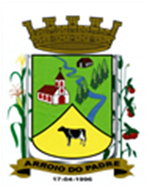 ESTADO DO RIO GRANDE DO SULMUNICÍPIO DE ARROIO DO PADREGABINETE DO PREFEITOMensagem 08/2019ACâmara Municipal de VereadoresSenhor PresidenteSenhores VereadoresPara dar continuidade a novas ações (proj/ativ) na legislação orçamentária municipal encaminho-lhes para apreciação o projeto de lei 08/2019.	A alteração orçamentária proposta tem por finalidade abrir Crédito Adicional Especial no Orçamento municipal do exercício de 2019 para o município em momento oportuno realizar os procedimentos contábeis e financeiros para melhorias no Centro de Eventos, na varanda, ao lado do prédio principal, a aquisição e distribuição de calcário e aquisição e destinação de próteses dentárias à Comunidade Quilombola de nosso Município.	Estas ações haviam sido incluídas ainda no ano de 2018 no orçamento na época vigente contudo devido a algumas questões alheias a vontade do Poder Executivo tal contratação acabou não acontecendo. Importante ressaltar que no caso do Centro de Eventos, estão em execução obras de pavimentação, onde pretende-se um aditivo contratual.	Diante disso, com o presente projeto de lei pretende se novamente adequar o nosso orçamento para que assim que possível as contratações.	Assim sendo, aguardo a tramitação do presente projeto de lei assim com a sua aprovação em regime de urgência.	Nada mais a acrescentar no momento.	Atenciosamente.Arroio do Padre, 18 de fevereiro de 2019. Leonir Aldrighi BaschiPrefeito MunicipalAo Sr.Gilmar SchlesenerPresidente da Câmara Municipal de VereadoresArroio do Padre/RSESTADO DO RIO GRANDE DO SULMUNICÍPIO DE ARROIO DO PADREGABINETE DO PREFEITOPROJETO DE LEI Nº 08, DE 18 DE FEVEREIRO DE 2019.Autoriza o Município de Arroio do Padre a realizar abertura de Crédito Adicional Especial no Orçamento Municipal de 2019.Art. 1° Fica autorizado o Município de Arroio do Padre, Poder Executivo, a realizar abertura de Crédito Adicional Especial no Orçamento do Município para o exercício de 2019, nos seguintes programas de trabalho e respectivas categorias econômicas e conforme as quantias indicadas:04 – Secretaria de Educação, Cultura, Esporte e Turismo07 – Setor de Atividades Culturais13 – Cultura392 – Difusão Cultural0407 – Patrimônio e Cultura1.423 - Melhorias no Centro de Eventos4.4.90.51.00.00.00 – Obras e Instalações. R$ 23.000,00 (vinte e três mil reais).Fonte de Recurso: 0001 – Livre05 – Secretaria de Saúde e Desenvolvimento Social03 – Fundo Municipal da Saúde – Rec. Vinc.10 – Saúde301 – Atenção Básica0502 – Atenção à Saúde1.532 - Aquisição de Próteses Dentárias Para a Comunidade Quilombola3.3.90.36.00.00.00 – Outros Serviços de Terceiros - Pessoa Física. R$ 26.100,00 (vinte e seis mil e cem reais)Fonte de Recurso: 4090 – Programa Saúde da Família - PSF.06 - Secretaria de Agricultura, Meio Ambiente e Desenvolvimento.02 – Serviços De Atendimento a Produção20 – Agricultura608 – Promoção da Produção Agropecuária0602 – Fortalecendo a Agricultura Familiar1.616 – Aquisição e Distribuição de Calcário3.3.90.32.00.00.00 – Material, Bem ou Serviço para Distribuição Gratuita: R$ 34.952,00 (trinta e quatro mil, novecentos e cinquenta e dois reais)Fonte de Recurso: 1070 – SEAPI3.3.90.32.00.00.00 – Material, Bem ou Serviço para Distribuição Gratuita: R$ 2.096,05 (dois mil e noventa e seis reais e cinco centavos)Fonte de Recurso: 0001 – Livre3.3.90.39.00.00.00 – Outros Serviços de Terceiros – Pessoa Jurídica. R$ 33.735,00 (trinta e três mil, setecentos e trinta e cinco reais)Fonte de Recurso: 1053 - Contribuição dos Agricultores3.3.90.39.00.00.00 – Outros Serviços de Terceiros – Pessoa Jurídica. R$ 8.190,00 (oito mil, cento e noventa reais)Fonte de Recurso: 0001 – LivreArt. 2° Servirão de cobertura para o Crédito Adicional Especial de que trata o art. 1° desta Lei, recursos financeiros provenientes do superávit financeiro verificado no exercício de 2018, na Fonte de Recurso: 4090 – Programa Saúde da Família – PSF, no valor de R$ 26.100,00 (vinte e seis mil e cem reais) e na Fonte de Recurso: 0001 – Livre, no valor de R$ 33.286,05 (trinta e três mil, duzentos e oitenta e seis reais e cinco centavos).Art. 3° Servirão de cobertura para o Crédito Adicional Especial de que trata o art. 1° desta Lei, recursos provenientes do excesso de arrecadação projetados para o exercício de 2019, na Fonte de Recurso 1070 – SEAPI, no valor de R$ 34.952,00 (trinta e quatro mil, novecentos e cinquenta e dois reais) e R$ 33.735,00 (trinta e três mil, setecentos e trinta e cinco reais) na Fonte de Recurso: 1053 - Contribuição dos Agricultores.Art. 4° Esta Lei entra em vigor na data de sua publicação.      Arroio do Padre, 18 de fevereiro de 2019.Visto técnico:Loutar PriebSecretário de Administração, Planejamento, Finanças, Gestão e Tributos.Leonir Aldrighi BaschiPrefeito Municipal